Internship Program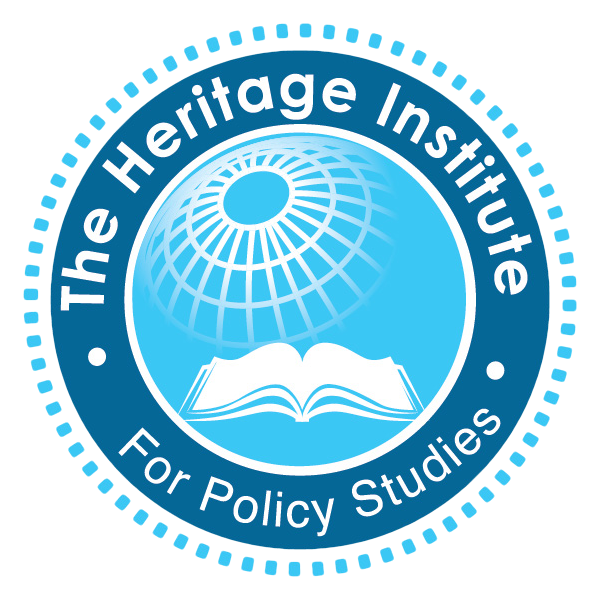 Application FormThe Heritage Institute for Policy Studies is an independent, nonpartisan, nonprofit policy research and analysis institute based in Mogadishu, Somalia.Vision: To advance peace, the rule of law, and a culture of learning in SomaliaMission: To inform public policy by providing independent empirical research and analyses, and creating an enabling environment for inclusive dialogueOur internship program focuses on developing and nurturing future researchers through comprehensive skills training and by offering challenging research, writing, and advocacy opportunities in a wide range of policy issues. Please send a completed application form along with all required supplementary materials in PDF format to info@heritageinstitute.org with “HIPS Internship Application” as the email subject.NamePhoneEmailAddressAcademic InstitutionAcademic InstitutionDegree TitleDegree TitleLanguages SpokenLanguages SpokenResearch InterestsResearch InterestsSupplementary Materials:Supplementary Materials:Supplementary Materials:Supplementary Materials:Cover Letter explaining your interest in the Internship ProgramCover Letter explaining your interest in the Internship ProgramCover Letter explaining your interest in the Internship ProgramResumeResumeResumeCopy of Degree Certificate(s) / Transcript(s)Copy of Degree Certificate(s) / Transcript(s)Copy of Degree Certificate(s) / Transcript(s)Samples of relevant research of coursework Samples of relevant research of coursework Samples of relevant research of coursework Reference LetterReference LetterReference Letter